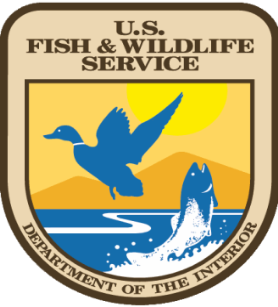 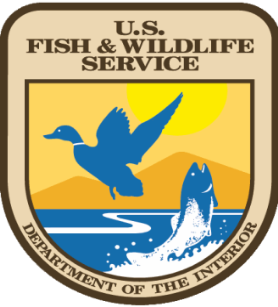 Introduction to Conservation Leadership AcademyApplication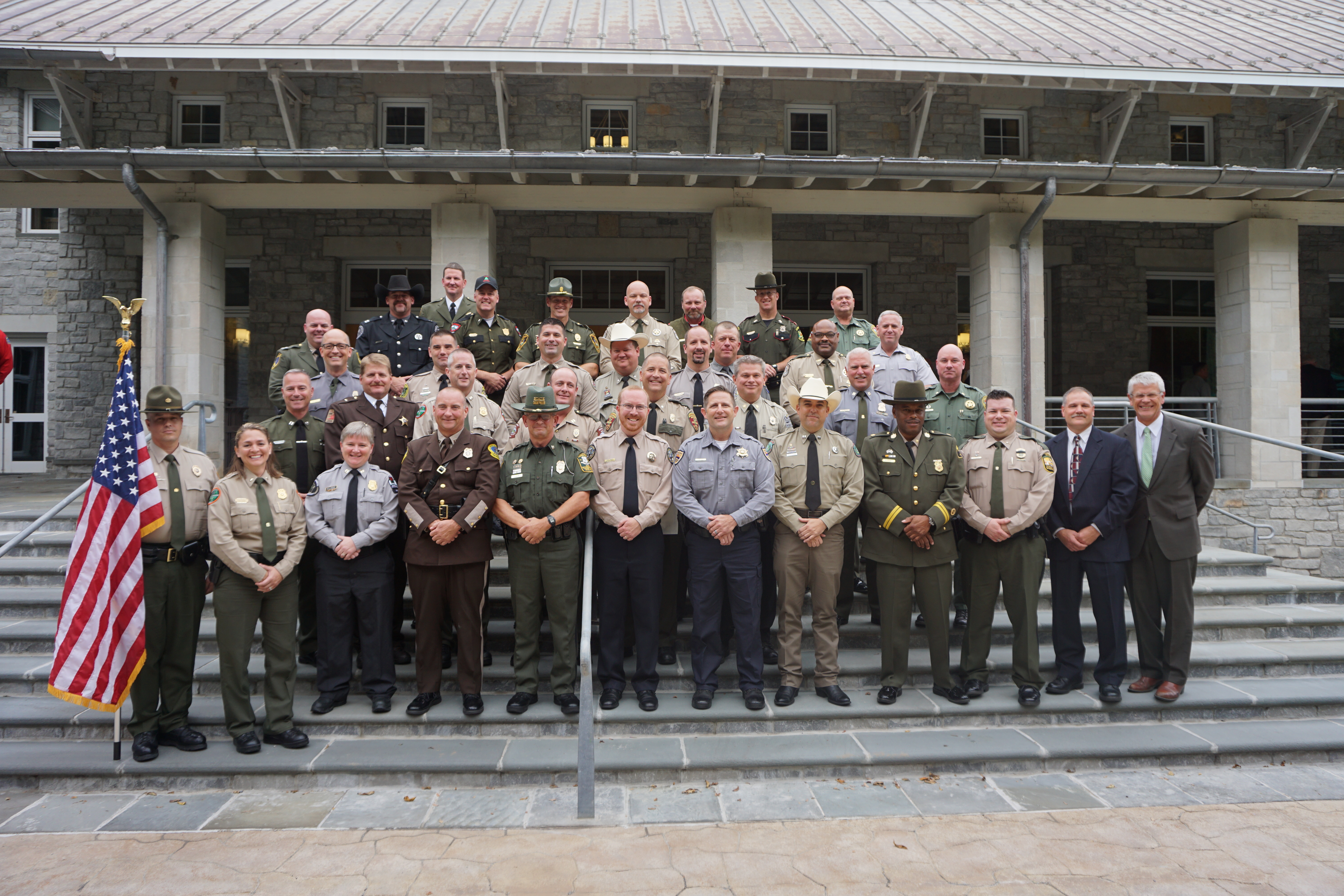 Best leadership and professional development training I've ever had, bar none.  Thank you all for this incredible earning experience. I was skeptical at first but by the end of the week it was very clear to me how much I'd learned and how much this training influenced my personal development.     Attendee from 2022 ICL Cohort  August 4-10, 2024 (Includes travel dates)National Conservation Training Center Shepherdstown, West VirginiaNational Conservation Law Enforcement Leadership AcademyThe goal of the Introduction to Conservation Leadership experience (ICL) is to prepare the next generation of conservation law enforcement officers to successfully carry out the conservation law enforcement mission in a rapidly changing world.The ICL focus is to provide an educational experience to officers early in their career on contemporary issues, future trends, adaptive leadership, self-awareness and other skills, knowledge, and abilities that will be key to success for those in conservation law enforcement leadership roles in the future.“Learned more from this course than from any other leadership course I have ever taken!!								Attendee, 2022, ICLOne of the best trainings I have ever been to. I really see how training first-line supervisors in adaptive leadership, not just chiefs, will better allow for progress within natural resources agencies.Attendee, 2022, ICL This is the first leadership course that I have attended that challenged me mentally, this was not something that I could have absorbed by way of reading alone.								Attendee, 2022, ICLTraining Tomorrow’sLeadership TodaySpecific Topics Include:Adaptive LeadershipEnhancing Self-Awareness & Personal Leadership CapacityStrengthening Relationships and Impact NetworkingApplied Learning Project:An integral aspect of the learning experience involves participants working on a project that applies what is learned in the academy to a contemporary adaptive challenge. Participants will select an applied learning project on an adaptive challenge and work on making progress on that challenge back in their respective agencies. Application Guidelines / InformationApplication GuidelinesTo participate in this leadership training program, applicants should:Be early in their career as field officer (2-8 years of experience optimal) or a first line supervisor (1-6 years of experience as a supervisor optimal).Be employed by a local, state, tribal or federal conservation law enforcement agencyHave the endorsement of your agency’s Chief ExecutiveApplications must include:	Administrator endorsement.Completed application.Written personal narrative (see below for details).   Application deadline: 4:30PM on May 3, 2024Cost$2,250.00 per student for agencies who are current NACLEC Members$2,750.00 for agencies who are not current NACLEC MembersTuition includes all meals, lodging at NCTC and all instructional costsNote: Agencies are responsible for all travel costs to and from the National Conservation Training Center in Shepherdstown, WV.Training Schedule	August 4-10, 2024 (Includes Travel Dates)Training Location: National Conservation Training Center (NCTC) Shepherdstown, West VirginiaFor more information go to http://nctc.fws.gov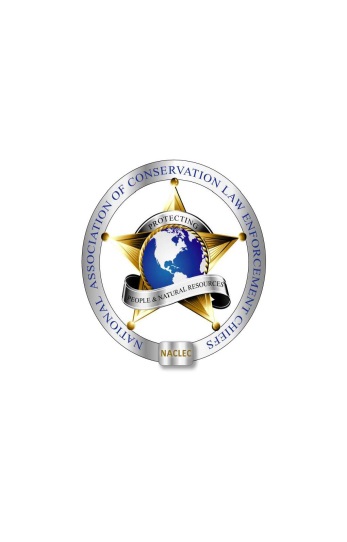 NATIONAL ASSOCIATION OF CONSERVATIONLAW ENFORCEMENT CHIEFSNATIONAL ASSOCIATION OF CONSERVATIONLAW ENFORCEMENT CHIEFSNATIONAL ASSOCIATION OF CONSERVATIONLAW ENFORCEMENT CHIEFSNATIONAL ASSOCIATION OF CONSERVATIONLAW ENFORCEMENT CHIEFSNATIONAL ASSOCIATION OF CONSERVATIONLAW ENFORCEMENT CHIEFSNATIONAL ASSOCIATION OF CONSERVATIONLAW ENFORCEMENT CHIEFSThe goal of the National Association of Conservation Law Enforcement Chiefs (NACLEC) ICL program is to prepare early career, next generation of conservation law enforcement officers with the leadership capacity to successfully carry out the conservation law enforcement mission in a rapidly changing world. The ICL focus is to provide an introductory educational experience to early career field officers and first line supervisors focused on contemporary issues, future trends, and adaptive leadership.ICL fellows will be engaged in adult learning related to adaptive leadership.  The ICL is student-centered with a high degree of student involvement and experiential learning. Asynchronous WorkThere is an online (asynchronous) learning component in the ICL experience. Participants will begin online learning activities 4-5 weeks prior to the residency beginning at the National Conservation Training Center. Online participation is a critical element in everyone’s academy learning experience. It provides a foundation for the academy experience. Completing online work will require an investment of roughly 2-3 hours per week in the 4-5 weeks prior to arriving at the academy.The goal of the National Association of Conservation Law Enforcement Chiefs (NACLEC) ICL program is to prepare early career, next generation of conservation law enforcement officers with the leadership capacity to successfully carry out the conservation law enforcement mission in a rapidly changing world. The ICL focus is to provide an introductory educational experience to early career field officers and first line supervisors focused on contemporary issues, future trends, and adaptive leadership.ICL fellows will be engaged in adult learning related to adaptive leadership.  The ICL is student-centered with a high degree of student involvement and experiential learning. Asynchronous WorkThere is an online (asynchronous) learning component in the ICL experience. Participants will begin online learning activities 4-5 weeks prior to the residency beginning at the National Conservation Training Center. Online participation is a critical element in everyone’s academy learning experience. It provides a foundation for the academy experience. Completing online work will require an investment of roughly 2-3 hours per week in the 4-5 weeks prior to arriving at the academy.The goal of the National Association of Conservation Law Enforcement Chiefs (NACLEC) ICL program is to prepare early career, next generation of conservation law enforcement officers with the leadership capacity to successfully carry out the conservation law enforcement mission in a rapidly changing world. The ICL focus is to provide an introductory educational experience to early career field officers and first line supervisors focused on contemporary issues, future trends, and adaptive leadership.ICL fellows will be engaged in adult learning related to adaptive leadership.  The ICL is student-centered with a high degree of student involvement and experiential learning. Asynchronous WorkThere is an online (asynchronous) learning component in the ICL experience. Participants will begin online learning activities 4-5 weeks prior to the residency beginning at the National Conservation Training Center. Online participation is a critical element in everyone’s academy learning experience. It provides a foundation for the academy experience. Completing online work will require an investment of roughly 2-3 hours per week in the 4-5 weeks prior to arriving at the academy.The goal of the National Association of Conservation Law Enforcement Chiefs (NACLEC) ICL program is to prepare early career, next generation of conservation law enforcement officers with the leadership capacity to successfully carry out the conservation law enforcement mission in a rapidly changing world. The ICL focus is to provide an introductory educational experience to early career field officers and first line supervisors focused on contemporary issues, future trends, and adaptive leadership.ICL fellows will be engaged in adult learning related to adaptive leadership.  The ICL is student-centered with a high degree of student involvement and experiential learning. Asynchronous WorkThere is an online (asynchronous) learning component in the ICL experience. Participants will begin online learning activities 4-5 weeks prior to the residency beginning at the National Conservation Training Center. Online participation is a critical element in everyone’s academy learning experience. It provides a foundation for the academy experience. Completing online work will require an investment of roughly 2-3 hours per week in the 4-5 weeks prior to arriving at the academy.The goal of the National Association of Conservation Law Enforcement Chiefs (NACLEC) ICL program is to prepare early career, next generation of conservation law enforcement officers with the leadership capacity to successfully carry out the conservation law enforcement mission in a rapidly changing world. The ICL focus is to provide an introductory educational experience to early career field officers and first line supervisors focused on contemporary issues, future trends, and adaptive leadership.ICL fellows will be engaged in adult learning related to adaptive leadership.  The ICL is student-centered with a high degree of student involvement and experiential learning. Asynchronous WorkThere is an online (asynchronous) learning component in the ICL experience. Participants will begin online learning activities 4-5 weeks prior to the residency beginning at the National Conservation Training Center. Online participation is a critical element in everyone’s academy learning experience. It provides a foundation for the academy experience. Completing online work will require an investment of roughly 2-3 hours per week in the 4-5 weeks prior to arriving at the academy.The goal of the National Association of Conservation Law Enforcement Chiefs (NACLEC) ICL program is to prepare early career, next generation of conservation law enforcement officers with the leadership capacity to successfully carry out the conservation law enforcement mission in a rapidly changing world. The ICL focus is to provide an introductory educational experience to early career field officers and first line supervisors focused on contemporary issues, future trends, and adaptive leadership.ICL fellows will be engaged in adult learning related to adaptive leadership.  The ICL is student-centered with a high degree of student involvement and experiential learning. Asynchronous WorkThere is an online (asynchronous) learning component in the ICL experience. Participants will begin online learning activities 4-5 weeks prior to the residency beginning at the National Conservation Training Center. Online participation is a critical element in everyone’s academy learning experience. It provides a foundation for the academy experience. Completing online work will require an investment of roughly 2-3 hours per week in the 4-5 weeks prior to arriving at the academy.Program cost:  $2,250.00 per student for NACLEC Member Agencies / $2750.00 for Non-Member Agencies Includes all meals, lodging at NCTC & all instructional costsTuition payable to the National Association of Conservation Law Enforcement Chiefs no later than:July 15, 2024Do not send any money now - NACLEC will invoice your agency after the applicant has been accepted into the program.Program cost:  $2,250.00 per student for NACLEC Member Agencies / $2750.00 for Non-Member Agencies Includes all meals, lodging at NCTC & all instructional costsTuition payable to the National Association of Conservation Law Enforcement Chiefs no later than:July 15, 2024Do not send any money now - NACLEC will invoice your agency after the applicant has been accepted into the program.Course Dates:  August 4-10, 2024  (travel dates inclusive)All classes will be held at the National Conservation Training Center in Shepherdstown, West Virginia.   Participants must attend all classes.Course Dates:  August 4-10, 2024  (travel dates inclusive)All classes will be held at the National Conservation Training Center in Shepherdstown, West Virginia.   Participants must attend all classes.
Administrator EndorsementThe candidate listed on this application is a member of my agency.  He/she has met 
the pre-requisites of this course and has my endorsement.  By signing this application, I understand the 
financial obligations my agency will incur should this applicant fail to complete the course.  
Administrator EndorsementThe candidate listed on this application is a member of my agency.  He/she has met 
the pre-requisites of this course and has my endorsement.  By signing this application, I understand the 
financial obligations my agency will incur should this applicant fail to complete the course.  
Administrator EndorsementThe candidate listed on this application is a member of my agency.  He/she has met 
the pre-requisites of this course and has my endorsement.  By signing this application, I understand the 
financial obligations my agency will incur should this applicant fail to complete the course.  
Administrator EndorsementThe candidate listed on this application is a member of my agency.  He/she has met 
the pre-requisites of this course and has my endorsement.  By signing this application, I understand the 
financial obligations my agency will incur should this applicant fail to complete the course.  
Administrator EndorsementThe candidate listed on this application is a member of my agency.  He/she has met 
the pre-requisites of this course and has my endorsement.  By signing this application, I understand the 
financial obligations my agency will incur should this applicant fail to complete the course.  
Administrator EndorsementThe candidate listed on this application is a member of my agency.  He/she has met 
the pre-requisites of this course and has my endorsement.  By signing this application, I understand the 
financial obligations my agency will incur should this applicant fail to complete the course.  Department Chief Executive (printed name)Department Chief Executive (printed name)Department Chief Executive (printed name)Email Address 
     Email Address 
     Phone
     Signature of Authorized OfficialSignature of Authorized OfficialSignature of Authorized OfficialTitle
     Title
     Date
     Officer’s Name (Last, First, MI)Officer’s Name (Last, First, MI)Officer’s Name (Last, First, MI)Officer’s Name (Last, First, MI)Officer’s Name (Last, First, MI)RankRankRankRankRankRankOfficer’s E-mail AddressOfficer’s E-mail AddressOfficer’s E-mail AddressOfficer’s E-mail AddressOfficer’s E-mail AddressCell Phone Number
     Cell Phone Number
     Cell Phone Number
     Cell Phone Number
     Cell Phone Number
     Office Phone NumberAgencyAgencyAgencyAgencyAgencyStreet Address/PO BoxStreet Address/PO BoxStreet Address/PO BoxStreet Address/PO BoxStreet Address/PO BoxStreet Address/PO BoxCityCityCityCityCityStateStateStateStateStateZip CodeYears with AgencyYears with AgencyYears with AgencyYears as a SupervisorYears as a SupervisorYears as a SupervisorYears as a Supervisor# of Staff You Supervise# of Staff You Supervise# of Staff You Supervise# of Staff You SupervisePrior Supervisory TrainingCourse Title(s): 
Course Title(s): 
Course Title(s): 
Course Title(s): 
Course Title(s): 
Course Title(s): 
Dates(s) Completed: 
Dates(s) Completed: 
Dates(s) Completed: 
Dates(s) Completed: 
NACLEC will be purchasing tactical shirts and t-shirts for all Academy Participants. Please check your shirt size from the selections below:____Small      ____Medium      ____Large      ____X-Large      ____XX-Large      ____XXX-Large    F__  M__   NACLEC will be purchasing tactical shirts and t-shirts for all Academy Participants. Please check your shirt size from the selections below:____Small      ____Medium      ____Large      ____X-Large      ____XX-Large      ____XXX-Large    F__  M__   NACLEC will be purchasing tactical shirts and t-shirts for all Academy Participants. Please check your shirt size from the selections below:____Small      ____Medium      ____Large      ____X-Large      ____XX-Large      ____XXX-Large    F__  M__   NACLEC will be purchasing tactical shirts and t-shirts for all Academy Participants. Please check your shirt size from the selections below:____Small      ____Medium      ____Large      ____X-Large      ____XX-Large      ____XXX-Large    F__  M__   NACLEC will be purchasing tactical shirts and t-shirts for all Academy Participants. Please check your shirt size from the selections below:____Small      ____Medium      ____Large      ____X-Large      ____XX-Large      ____XXX-Large    F__  M__   NACLEC will be purchasing tactical shirts and t-shirts for all Academy Participants. Please check your shirt size from the selections below:____Small      ____Medium      ____Large      ____X-Large      ____XX-Large      ____XXX-Large    F__  M__   NACLEC will be purchasing tactical shirts and t-shirts for all Academy Participants. Please check your shirt size from the selections below:____Small      ____Medium      ____Large      ____X-Large      ____XX-Large      ____XXX-Large    F__  M__   NACLEC will be purchasing tactical shirts and t-shirts for all Academy Participants. Please check your shirt size from the selections below:____Small      ____Medium      ____Large      ____X-Large      ____XX-Large      ____XXX-Large    F__  M__   NACLEC will be purchasing tactical shirts and t-shirts for all Academy Participants. Please check your shirt size from the selections below:____Small      ____Medium      ____Large      ____X-Large      ____XX-Large      ____XXX-Large    F__  M__   NACLEC will be purchasing tactical shirts and t-shirts for all Academy Participants. Please check your shirt size from the selections below:____Small      ____Medium      ____Large      ____X-Large      ____XX-Large      ____XXX-Large    F__  M__   NACLEC will be purchasing tactical shirts and t-shirts for all Academy Participants. Please check your shirt size from the selections below:____Small      ____Medium      ____Large      ____X-Large      ____XX-Large      ____XXX-Large    F__  M__   APPLICATION NARRATIVE: Along with your application, you must also include a 2-3 page written personal narrative responding to the following questions: 1) Why you want to attend the Leadership Academy? 2) What and how you will contribute to the learning environment? and 3.) After reading the National Survey report entitled “Planning for the Future of Conservation Law Enforcement in the United States” what you believe are the three most significant challenges we face in conservation law enforcement in the future? 4). Upon self-reflection, tell us about one specific self-awareness related personal developmental goal you have identified that, if improved upon, you believe would enhance your leadership capacity?  Please do not exceed three pages. APPLICATION NARRATIVE: Along with your application, you must also include a 2-3 page written personal narrative responding to the following questions: 1) Why you want to attend the Leadership Academy? 2) What and how you will contribute to the learning environment? and 3.) After reading the National Survey report entitled “Planning for the Future of Conservation Law Enforcement in the United States” what you believe are the three most significant challenges we face in conservation law enforcement in the future? 4). Upon self-reflection, tell us about one specific self-awareness related personal developmental goal you have identified that, if improved upon, you believe would enhance your leadership capacity?  Please do not exceed three pages. APPLICATION NARRATIVE: Along with your application, you must also include a 2-3 page written personal narrative responding to the following questions: 1) Why you want to attend the Leadership Academy? 2) What and how you will contribute to the learning environment? and 3.) After reading the National Survey report entitled “Planning for the Future of Conservation Law Enforcement in the United States” what you believe are the three most significant challenges we face in conservation law enforcement in the future? 4). Upon self-reflection, tell us about one specific self-awareness related personal developmental goal you have identified that, if improved upon, you believe would enhance your leadership capacity?  Please do not exceed three pages. APPLICATION NARRATIVE: Along with your application, you must also include a 2-3 page written personal narrative responding to the following questions: 1) Why you want to attend the Leadership Academy? 2) What and how you will contribute to the learning environment? and 3.) After reading the National Survey report entitled “Planning for the Future of Conservation Law Enforcement in the United States” what you believe are the three most significant challenges we face in conservation law enforcement in the future? 4). Upon self-reflection, tell us about one specific self-awareness related personal developmental goal you have identified that, if improved upon, you believe would enhance your leadership capacity?  Please do not exceed three pages. APPLICATION NARRATIVE: Along with your application, you must also include a 2-3 page written personal narrative responding to the following questions: 1) Why you want to attend the Leadership Academy? 2) What and how you will contribute to the learning environment? and 3.) After reading the National Survey report entitled “Planning for the Future of Conservation Law Enforcement in the United States” what you believe are the three most significant challenges we face in conservation law enforcement in the future? 4). Upon self-reflection, tell us about one specific self-awareness related personal developmental goal you have identified that, if improved upon, you believe would enhance your leadership capacity?  Please do not exceed three pages. APPLICATION NARRATIVE: Along with your application, you must also include a 2-3 page written personal narrative responding to the following questions: 1) Why you want to attend the Leadership Academy? 2) What and how you will contribute to the learning environment? and 3.) After reading the National Survey report entitled “Planning for the Future of Conservation Law Enforcement in the United States” what you believe are the three most significant challenges we face in conservation law enforcement in the future? 4). Upon self-reflection, tell us about one specific self-awareness related personal developmental goal you have identified that, if improved upon, you believe would enhance your leadership capacity?  Please do not exceed three pages. APPLICATION NARRATIVE: Along with your application, you must also include a 2-3 page written personal narrative responding to the following questions: 1) Why you want to attend the Leadership Academy? 2) What and how you will contribute to the learning environment? and 3.) After reading the National Survey report entitled “Planning for the Future of Conservation Law Enforcement in the United States” what you believe are the three most significant challenges we face in conservation law enforcement in the future? 4). Upon self-reflection, tell us about one specific self-awareness related personal developmental goal you have identified that, if improved upon, you believe would enhance your leadership capacity?  Please do not exceed three pages. APPLICATION NARRATIVE: Along with your application, you must also include a 2-3 page written personal narrative responding to the following questions: 1) Why you want to attend the Leadership Academy? 2) What and how you will contribute to the learning environment? and 3.) After reading the National Survey report entitled “Planning for the Future of Conservation Law Enforcement in the United States” what you believe are the three most significant challenges we face in conservation law enforcement in the future? 4). Upon self-reflection, tell us about one specific self-awareness related personal developmental goal you have identified that, if improved upon, you believe would enhance your leadership capacity?  Please do not exceed three pages. APPLICATION NARRATIVE: Along with your application, you must also include a 2-3 page written personal narrative responding to the following questions: 1) Why you want to attend the Leadership Academy? 2) What and how you will contribute to the learning environment? and 3.) After reading the National Survey report entitled “Planning for the Future of Conservation Law Enforcement in the United States” what you believe are the three most significant challenges we face in conservation law enforcement in the future? 4). Upon self-reflection, tell us about one specific self-awareness related personal developmental goal you have identified that, if improved upon, you believe would enhance your leadership capacity?  Please do not exceed three pages. APPLICATION NARRATIVE: Along with your application, you must also include a 2-3 page written personal narrative responding to the following questions: 1) Why you want to attend the Leadership Academy? 2) What and how you will contribute to the learning environment? and 3.) After reading the National Survey report entitled “Planning for the Future of Conservation Law Enforcement in the United States” what you believe are the three most significant challenges we face in conservation law enforcement in the future? 4). Upon self-reflection, tell us about one specific self-awareness related personal developmental goal you have identified that, if improved upon, you believe would enhance your leadership capacity?  Please do not exceed three pages. APPLICATION NARRATIVE: Along with your application, you must also include a 2-3 page written personal narrative responding to the following questions: 1) Why you want to attend the Leadership Academy? 2) What and how you will contribute to the learning environment? and 3.) After reading the National Survey report entitled “Planning for the Future of Conservation Law Enforcement in the United States” what you believe are the three most significant challenges we face in conservation law enforcement in the future? 4). Upon self-reflection, tell us about one specific self-awareness related personal developmental goal you have identified that, if improved upon, you believe would enhance your leadership capacity?  Please do not exceed three pages. NACLEC Use Only – Emergency Contact Information NACLEC Use Only – Emergency Contact Information NACLEC Use Only – Emergency Contact Information NACLEC Use Only – Emergency Contact Information NACLEC Use Only – Emergency Contact Information NACLEC Use Only – Emergency Contact Information NACLEC Use Only – Emergency Contact Information NACLEC Use Only – Emergency Contact Information NACLEC Use Only – Emergency Contact Information NACLEC Use Only – Emergency Contact Information NACLEC Use Only – Emergency Contact Information Name of Emergency ContactName of Emergency ContactName of Emergency ContactName of Emergency ContactEmail AddressEmail AddressEmail AddressEmail AddressPhone NumberPhone NumberPhone NumberPlease apply online at the NACLEC website.  If you have questions, please contact: Please apply online at the NACLEC website.  If you have questions, please contact: Please apply online at the NACLEC website.  If you have questions, please contact: Please apply online at the NACLEC website.  If you have questions, please contact: Please apply online at the NACLEC website.  If you have questions, please contact: Please apply online at the NACLEC website.  If you have questions, please contact: Please apply online at the NACLEC website.  If you have questions, please contact: Please apply online at the NACLEC website.  If you have questions, please contact: Please apply online at the NACLEC website.  If you have questions, please contact: Please apply online at the NACLEC website.  If you have questions, please contact: Please apply online at the NACLEC website.  If you have questions, please contact:      Randy Stark, NACLEC Executive Director                   E-mail:  starkr@charter.net     608-332-0176     Randy Stark, NACLEC Executive Director                   E-mail:  starkr@charter.net     608-332-0176     Randy Stark, NACLEC Executive Director                   E-mail:  starkr@charter.net     608-332-0176     Randy Stark, NACLEC Executive Director                   E-mail:  starkr@charter.net     608-332-0176     Randy Stark, NACLEC Executive Director                   E-mail:  starkr@charter.net     608-332-0176     Randy Stark, NACLEC Executive Director                   E-mail:  starkr@charter.net     608-332-0176Applications will be reviewed and participants selected by the NACLEC Leadership Academy Steering Team.Applications will be reviewed and participants selected by the NACLEC Leadership Academy Steering Team.Applications will be reviewed and participants selected by the NACLEC Leadership Academy Steering Team.Applications will be reviewed and participants selected by the NACLEC Leadership Academy Steering Team.Applications will be reviewed and participants selected by the NACLEC Leadership Academy Steering Team.Applications will be reviewed and participants selected by the NACLEC Leadership Academy Steering Team.Applications will be reviewed and participants selected by the NACLEC Leadership Academy Steering Team.Applications will be reviewed and participants selected by the NACLEC Leadership Academy Steering Team.Applications will be reviewed and participants selected by the NACLEC Leadership Academy Steering Team.Applications will be reviewed and participants selected by the NACLEC Leadership Academy Steering Team.Applications will be reviewed and participants selected by the NACLEC Leadership Academy Steering Team.Applications MUST  
be received by 4:30PMon May 3, 2024 Applications MUST  
be received by 4:30PMon May 3, 2024 Selected applicants will be notified by mid-May 2024.  An invoice will be provided with the notification.                                                               Selected applicants will be notified by mid-May 2024.  An invoice will be provided with the notification.                                                               Selected applicants will be notified by mid-May 2024.  An invoice will be provided with the notification.                                                               Selected applicants will be notified by mid-May 2024.  An invoice will be provided with the notification.                                                               Selected applicants will be notified by mid-May 2024.  An invoice will be provided with the notification.                                                               Questions:  
Randy Stark, NACLEC Exec. Dir.starkr@charter.net608.332.0176                                                                                                                                                                                                                                                                                                                                                                            Questions:  
Randy Stark, NACLEC Exec. Dir.starkr@charter.net608.332.0176                                                                                                                                                                                                                                                                                                                                                                            Applicant CommitmentI am committed to learning environment safety, developing my leadership capacity as an individual and on behalf of my agency, the institution of Conservation Law Enforcement and the natural resources in our country.  I commit that:I will come to class on time and will actively participate in discussions.  I will complete all course assignments and submit all course deliverables by the required deadlines.  I will accept feedback and use it to improve my performance.I will participate in individualized coaching and accept feedback. I will provide honest and thorough program evaluations to the NACLEC Program with the goal of improving training for future law enforcement leaders.     Applicant CommitmentI am committed to learning environment safety, developing my leadership capacity as an individual and on behalf of my agency, the institution of Conservation Law Enforcement and the natural resources in our country.  I commit that:I will come to class on time and will actively participate in discussions.  I will complete all course assignments and submit all course deliverables by the required deadlines.  I will accept feedback and use it to improve my performance.I will participate in individualized coaching and accept feedback. I will provide honest and thorough program evaluations to the NACLEC Program with the goal of improving training for future law enforcement leaders.     Applicant CommitmentI am committed to learning environment safety, developing my leadership capacity as an individual and on behalf of my agency, the institution of Conservation Law Enforcement and the natural resources in our country.  I commit that:I will come to class on time and will actively participate in discussions.  I will complete all course assignments and submit all course deliverables by the required deadlines.  I will accept feedback and use it to improve my performance.I will participate in individualized coaching and accept feedback. I will provide honest and thorough program evaluations to the NACLEC Program with the goal of improving training for future law enforcement leaders.     Applicant CommitmentI am committed to learning environment safety, developing my leadership capacity as an individual and on behalf of my agency, the institution of Conservation Law Enforcement and the natural resources in our country.  I commit that:I will come to class on time and will actively participate in discussions.  I will complete all course assignments and submit all course deliverables by the required deadlines.  I will accept feedback and use it to improve my performance.I will participate in individualized coaching and accept feedback. I will provide honest and thorough program evaluations to the NACLEC Program with the goal of improving training for future law enforcement leaders.     Applicant CommitmentI am committed to learning environment safety, developing my leadership capacity as an individual and on behalf of my agency, the institution of Conservation Law Enforcement and the natural resources in our country.  I commit that:I will come to class on time and will actively participate in discussions.  I will complete all course assignments and submit all course deliverables by the required deadlines.  I will accept feedback and use it to improve my performance.I will participate in individualized coaching and accept feedback. I will provide honest and thorough program evaluations to the NACLEC Program with the goal of improving training for future law enforcement leaders.     Applicant CommitmentI am committed to learning environment safety, developing my leadership capacity as an individual and on behalf of my agency, the institution of Conservation Law Enforcement and the natural resources in our country.  I commit that:I will come to class on time and will actively participate in discussions.  I will complete all course assignments and submit all course deliverables by the required deadlines.  I will accept feedback and use it to improve my performance.I will participate in individualized coaching and accept feedback. I will provide honest and thorough program evaluations to the NACLEC Program with the goal of improving training for future law enforcement leaders.     Applicant CommitmentI am committed to learning environment safety, developing my leadership capacity as an individual and on behalf of my agency, the institution of Conservation Law Enforcement and the natural resources in our country.  I commit that:I will come to class on time and will actively participate in discussions.  I will complete all course assignments and submit all course deliverables by the required deadlines.  I will accept feedback and use it to improve my performance.I will participate in individualized coaching and accept feedback. I will provide honest and thorough program evaluations to the NACLEC Program with the goal of improving training for future law enforcement leaders.     Applicant CommitmentI am committed to learning environment safety, developing my leadership capacity as an individual and on behalf of my agency, the institution of Conservation Law Enforcement and the natural resources in our country.  I commit that:I will come to class on time and will actively participate in discussions.  I will complete all course assignments and submit all course deliverables by the required deadlines.  I will accept feedback and use it to improve my performance.I will participate in individualized coaching and accept feedback. I will provide honest and thorough program evaluations to the NACLEC Program with the goal of improving training for future law enforcement leaders.     Applicant CommitmentI am committed to learning environment safety, developing my leadership capacity as an individual and on behalf of my agency, the institution of Conservation Law Enforcement and the natural resources in our country.  I commit that:I will come to class on time and will actively participate in discussions.  I will complete all course assignments and submit all course deliverables by the required deadlines.  I will accept feedback and use it to improve my performance.I will participate in individualized coaching and accept feedback. I will provide honest and thorough program evaluations to the NACLEC Program with the goal of improving training for future law enforcement leaders.     Applicant CommitmentI am committed to learning environment safety, developing my leadership capacity as an individual and on behalf of my agency, the institution of Conservation Law Enforcement and the natural resources in our country.  I commit that:I will come to class on time and will actively participate in discussions.  I will complete all course assignments and submit all course deliverables by the required deadlines.  I will accept feedback and use it to improve my performance.I will participate in individualized coaching and accept feedback. I will provide honest and thorough program evaluations to the NACLEC Program with the goal of improving training for future law enforcement leaders.     Applicant CommitmentI am committed to learning environment safety, developing my leadership capacity as an individual and on behalf of my agency, the institution of Conservation Law Enforcement and the natural resources in our country.  I commit that:I will come to class on time and will actively participate in discussions.  I will complete all course assignments and submit all course deliverables by the required deadlines.  I will accept feedback and use it to improve my performance.I will participate in individualized coaching and accept feedback. I will provide honest and thorough program evaluations to the NACLEC Program with the goal of improving training for future law enforcement leaders.     Applicant SignatureApplicant SignatureApplicant SignatureApplicant SignatureApplicant SignatureApplicant SignatureDateDateDateDateDate